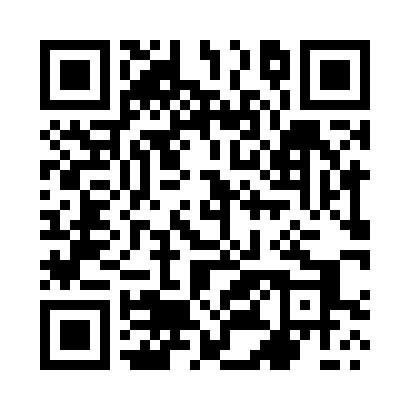 Prayer times for Zardeniki, PolandWed 1 May 2024 - Fri 31 May 2024High Latitude Method: Angle Based RulePrayer Calculation Method: Muslim World LeagueAsar Calculation Method: HanafiPrayer times provided by https://www.salahtimes.comDateDayFajrSunriseDhuhrAsrMaghribIsha1Wed2:205:0012:345:448:0910:392Thu2:204:5812:345:458:1110:403Fri2:194:5612:345:468:1310:414Sat2:184:5412:345:478:1410:425Sun2:174:5212:335:488:1610:426Mon2:164:5012:335:498:1810:437Tue2:154:4812:335:508:2010:448Wed2:154:4612:335:518:2210:449Thu2:144:4412:335:528:2310:4510Fri2:134:4212:335:548:2510:4611Sat2:124:4012:335:558:2710:4712Sun2:124:3912:335:568:2910:4713Mon2:114:3712:335:578:3010:4814Tue2:104:3512:335:588:3210:4915Wed2:094:3312:335:598:3410:5016Thu2:094:3212:336:008:3510:5017Fri2:084:3012:336:008:3710:5118Sat2:084:2912:336:018:3910:5219Sun2:074:2712:336:028:4010:5320Mon2:064:2612:336:038:4210:5321Tue2:064:2412:336:048:4310:5422Wed2:054:2312:336:058:4510:5523Thu2:054:2112:346:068:4610:5524Fri2:044:2012:346:078:4810:5625Sat2:044:1912:346:088:4910:5726Sun2:044:1812:346:088:5110:5727Mon2:034:1612:346:098:5210:5828Tue2:034:1512:346:108:5410:5929Wed2:024:1412:346:118:5510:5930Thu2:024:1312:346:128:5611:0031Fri2:024:1212:356:128:5711:01